E3M010/LEDN050S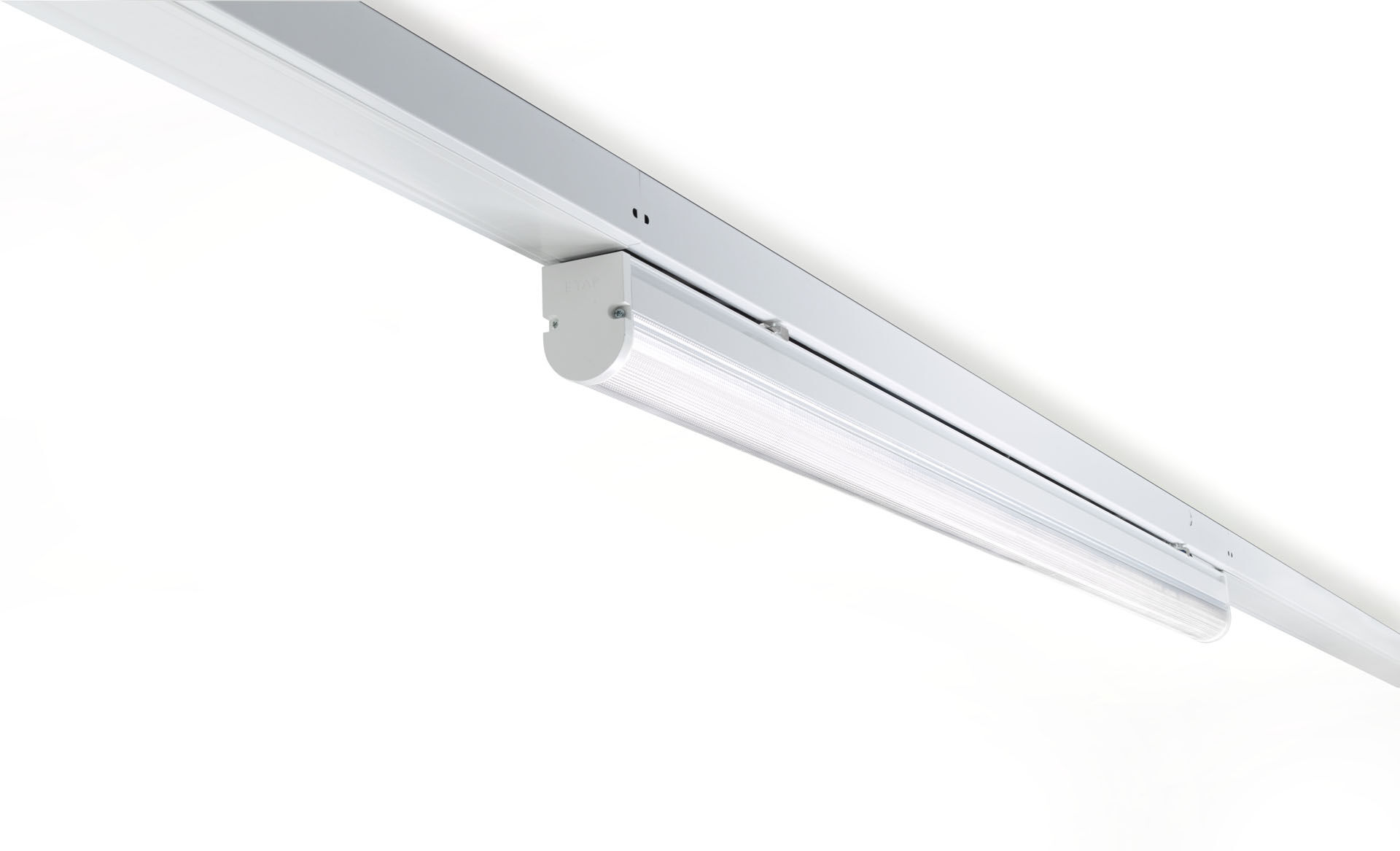 Luminária de linha industrial DUAL●LENS optics, policarbonato (PC), intensiva distribuição luminosa. Módulo para montagem em perfil base. Perfil base em aço robusto e rígido de 0,8 mm. Módulo em alumínio lacado. Montagem do módulo na base sem necessidade de ferramentas. Adequado para remodelação de sistemas fluorescentes ETAP E3. Ligação elétrica à base com ficha seletora de fase. Dimensões: 1568 mm x 60 mm x 100 mm. Fluxo luminoso: 5600 lm, Fluxo luminoso específico: 133 lm/W. Potência: 42.0 W, não regulável. Frequência: 50-60Hz AC. Tensão: 220-240V. Classe de isolamento: classe I. LED com manutenção de luz superior; após 50.000 horas de funcionamento a luminária retém 98% do seu fluxo inicial (Tq = 25°C). Temperatura de cor: , Restituição de cor ra: . Standard deviation colour matching: 3 SDCM. DUAL●LENS™ com UGR <= 22 conforme norma EN 12464-1 para exigências visuais moderadas e de concentração. Segurança fotobiológica IEC/TR 62778: RG0. Alumínio lacado base, RAL9016 - tráfego branco (texturado). Grau de protecção IP: IP20. Grau de protecção IK: IK06. 5 anos de garantia sobre luminária e driver. Certificações: CE, ENEC. Luminária com ligações livres de halogéneo. A luminária foi desenvolvida e produzida de acordo com a norma EN 60598-1 numa empresa certificada pela ISO 9001 e pela ISO 14001.